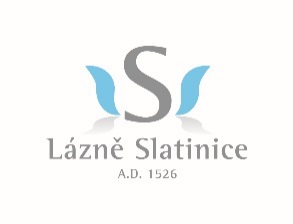 Lázně Slatinice a.s. přijmou na Dohodu o provedení práce brigádníka -  maséra(zástup za pracovní neschopnost, nárazové víkendové nebo večerní akce)Požadujeme: osvědčení – masérský kurzosvědčení na speciální masáže (thajské, ajurvédské, lávové kameny, plosky nohy) – vítányobčanská bezúhonnostzdravotní způsobilostsamostatnost, spolehlivost, flexibilitapraxe vítánaNabízíme:uzavření Dohody o provedení prácemzda 60 Kč/hodinunástup dle dohodypráce v příjemném lázeňském prostředíŽádosti zasílejte poštou nebo e-mailem na adresu:Lázně Slatinice a.s., personální oddělení, 783 42 Slatinice 29e-mail: lipertova@lazneslatinice.czmobil: 734 572 021 - kdykoliv